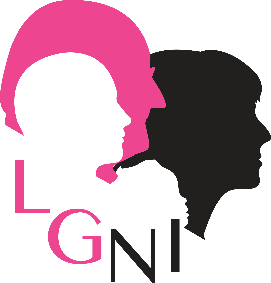 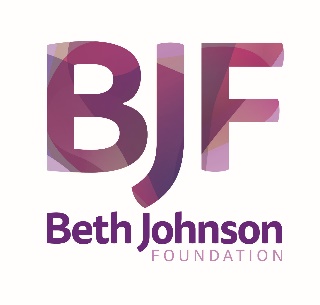  Application for Employment Strictly Private and Confidential Completed applications should be returned to   vicki.titterington@bjf.org.uk Personal information.2	Current or Most Recent Employment3	Description of Present Duties4	Employment History (most recent first)Please continue on a separate sheet if necessary5	Education 6	Further Details7	ReferencesIn the event of you being successful in your application, failure to complete the application form accurately to the best of your knowledge may render you liable to action being taken against you under the Disciplinary Procedure with a possibility of dismissal.I declare that all the information I have provided is true.Signed:								Date:All offers of employment are made subject to receipt of references and identity check which are satisfactory to the Foundation.A Future for All AgesA company limited by guarantee Registered Charity No. 1122401. Registered Company No: 645378Post applied for: Title:  Dr / Mr / Mrs / Ms / Miss / OtherHome Address:Postcode:First Name(s):Home Address:Postcode:Surname:Home Address:Postcode:Telephone Number:Mobile Number:Email address:Please answer yes or no to the following questions:Do you require a work permit for working in the UK?                                                Yes / NoDo you have any current/unspent convictions, cautions, reprimands or                   Yes / Nowarnings or do you have any criminal charges pending?Have you ever been subject to disciplinary action?                                                  Yes / NoHave you ever been dismissed other than through redundancy?                             Yes / NoIf any answer is yes, please give details below:Please answer yes or no to the following questions:Do you require a work permit for working in the UK?                                                Yes / NoDo you have any current/unspent convictions, cautions, reprimands or                   Yes / Nowarnings or do you have any criminal charges pending?Have you ever been subject to disciplinary action?                                                  Yes / NoHave you ever been dismissed other than through redundancy?                             Yes / NoIf any answer is yes, please give details below:Name and address of current or most recent employer:Job Title:Date Commenced:Salary/Wage:(You may be required to provide evidence of this upon appointment)Period of notice required:Reason for leaving or wishing to leave current or most recent employment:Name and address of employer Post held and brief summary of dutiesPeriod of EmploymentPeriod of EmploymentReason for leavingName and address of employer Post held and brief summary of dutiesFrom:To:Reason for leavingEducational QualificationsLevel Date AchievedProfessional QualificationsLevel Date AchievedPlease give your personal statement in support of your application taking into account the  job description and person specification.  (1,500 words maximum) Do you consider yourself disabled under the DisabilityDiscrimination Act (DDA)?                                                           Yes / No / Prefer not to sayDo you have any particular requirements for an interview?                                      Yes / No If yes please provide details below:Please provide the names, addresses and occupations of two people for reference.  One of these must be your existing or most recent employer.  Any offer of employment will be subject to receipt of satisfactory references.Please provide the names, addresses and occupations of two people for reference.  One of these must be your existing or most recent employer.  Any offer of employment will be subject to receipt of satisfactory references.Name:Position:Address:Postcode:Tel No:Email Address:May we contact them without further reference to you?                              Yes/NoName:Position:Address:Postcode:Tel No:Email Address:May we contact them without further reference to you?                              Yes/No